UAUPB – JUST RIGHT – WOOHOONSW State Budget 2018.  Nice young man as Treasurer, looking a trifle nerdy.  Perhaps a techno-phile like some others in the Ministry.  ‘Modern’ if you like.Ms Jessica Irvine, ‘analysis’ Sydney Morning Herald, June 20, p.3.  Reports on establishment of a $3bn fund, half its annual earnings to pay a ‘community dividend’ worth an estimated $300,000 for every electorate every year.  ‘It won’t be politicians or bureaucrats, but residents – aged 16 plus – who will vote online where the money goes’.   And then she added: ‘in a spectacle not enjoyed since the last season of the X factor.’Big.  Even if that show is below the beagle’s dignity.But what of other spectacles.  Enter the Daily Telegraph.  Stage right as the beagle says. Ms Rose Brennan EXCLUSIVE June 21, p.4.  ‘Scammers are being taken for granted’ is the headline. The detail: ‘cash ranging from $20,000 to $200,000 to be doled out to the community projects that get the most public votes.’A revelation: ‘a new online plebiscite system the NSW government wants to use to hand out tens of thousands of dollars in community grants is based on interstate programs that can be easily duped into creating fake accounts’.  Even though the government ‘insisted’ it will stop people voting twice and cheating the system.Ah yes.  And what happened at Eurovision 2018 Treasurer?  Our Jessica dudded by would be immigrants from less-than-full countries voting online for the wrong contestant.   Who is to say they aren’t cheats – after all isn’t that the reason we have tough borders now?Perhaps some voted not twice but thrice? https://www.news.com.au/entertainment/music/eurovision-grand-final-how-to-watch-it-what-you-need-to-know/news-story/a5aa43ba46ba29817556b91fb7c71852Bigger.Yet just a European affair.  Boring the beagle.  ‘Stories from Norway the musical’, SBS, far better.But what rigging might befit the UAUPB?  The ultimate automated unassisted pork barrel?This:  https://www.washingtoncitypaper.com/arts/theater/article/13017417/a-flair-for-the-absurd. Time magazine taking on-line votes for the top 100 people of the 20th century.  The leader? Einstein?  Gandhi?  Pope John Paul II?  Hitler?No. No. No. and No.And your nomination: No.  too.The answer: Ric Flair, 310,000 votes, 122,000 ahead of Hitler.Just right.  Even if the poll was abandoned.  After Jesus was disqualified.   http://www.wrestlingforum.com/classic-wrestling/878233-greatest-all-time-ric-flair-no-poll-required-11.htmlTreasurer: the bookshop at the end of the Devonshire St tunnel, Central has a mug for you.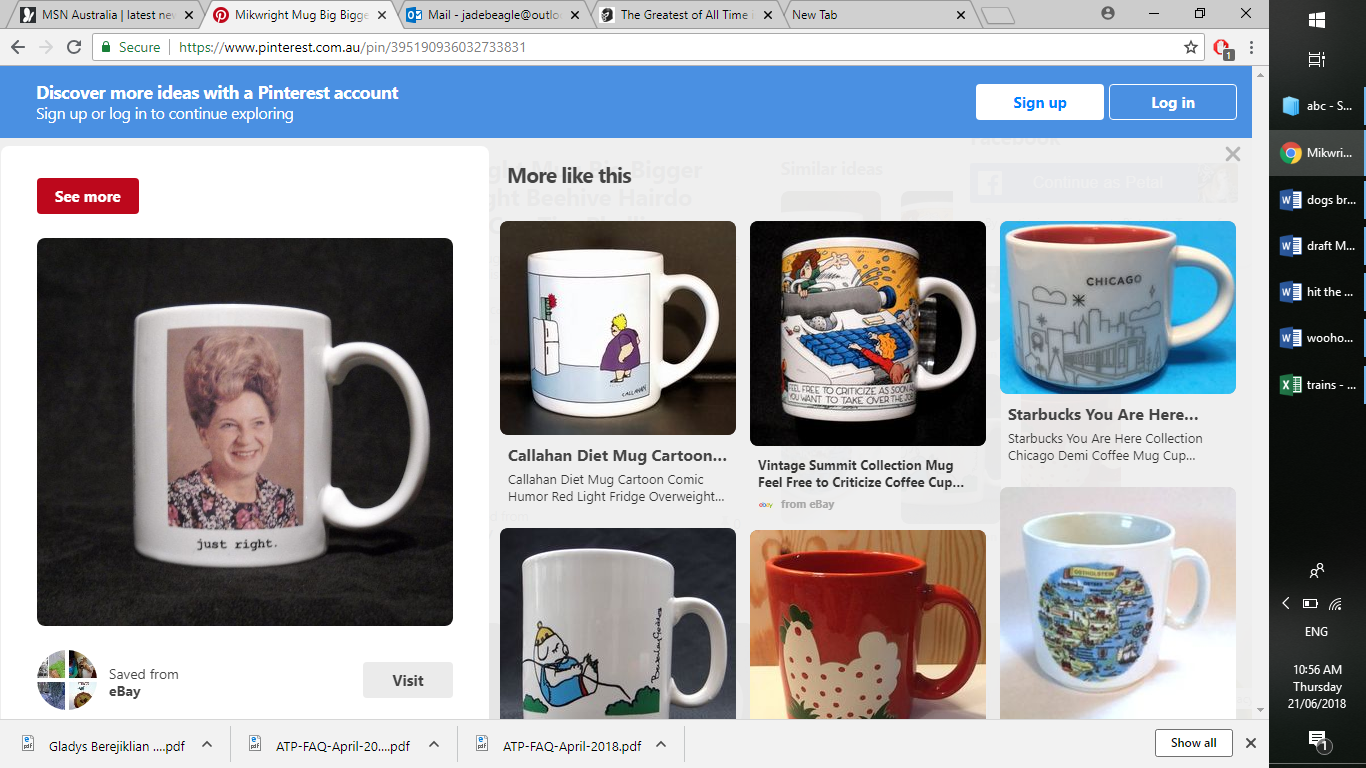 Morons with modems?A final word please from ‘the boss’, ‘the man’, ‘the nature boy’ and the ‘dirtiest player in the game’: https://www.youtube.com/watch?v=79XeWgCLEOIWOOHOO!  J Austen21 June 2018